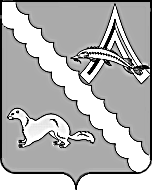 АДМИНИСТРАЦИЯ АЛЕКСАНДРОВСКОГО РАЙОНАТОМСКОЙ ОБЛАСТИПОСТАНОВЛЕНИЕРуководствуясь Законом Российской Федерации от 29.12.2012 № 273-ФЗ «Об образовании в Российской Федерации», Приказом Министерства образования и науки Российской Федерации от 08.04.2014 №293 «Об утверждении порядка приёма на обучение по образовательным программам дошкольного образования»,ПОСТАНОВЛЯЮ:1.Закрепить за муниципальными образовательными организациями с. Александровского территории для учёта детей, подлежащих обучению по образовательным программам дошкольного образования согласно приложению.2. Признать утратившим силу постановление Администрации Александровского района Томской области от 13.07.2018 № 865 «О закреплении территорий для учета детей, подлежащих обучению по образовательным программам дошкольного образования».3.Настоящее постановление вступает в силу с даты его официального опубликования (обнародования).3.Контроль за исполнением настоящего постановления возложить на заместителя Главы района Монакову Л.М.Глава Александровского района  						         В.П. МумберЕ.В. Зубкова2-53-00Приложение к постановлению Администрации Александровского района Томской области от 27.01.2020   № 82Территории, закрепленные за муниципальными образовательными организациями с. Александровского, для учёта детей, подлежащих обучению по образовательным программам дошкольного образования 27.01.2020№ 82с. Александровскоес. АлександровскоеО закреплении территорий для учёта детей, подлежащих обучению по образовательным программам дошкольного образования на 2020 год№Образовательная организацияТерриторияМуниципальное бюджетное дошкольное образовательное учреждение «Детский сад комбинированного вида «Ягодка» с. Александровское» Мкр. КазахстанУлицы: Берёзовая, Брусничная, Дорожников, Дружбы народов, Засаймочная (от пересечения с ул. Мира до конца нумерации), Калинина (от пересечения с ул. Мира до конца нумерации), Кедровая, Майская, Молодёжная, Полевая, Рябиновая,  Спортивная. Переулки: Засаймочный, СпортивныйМуниципальное автономное дошкольное образовательное учреждение «Детский сад общеразвивающего вида «Малышок» с. Александровское»Мкр. оз. Милин Улицы: Багряная, Береговая, Гоголя, Западная, Засаймочная (от начала нумерации до пересечения с ул. Мира), Калинина (от начала нумерации до пересечения с ул. Мира), ул. Мира (от начала до перес. с Засаймочной), Лебедева, Ленина, пер. Новый, Партизанская (от начала нумерации до пересечения с ул. Засаймочной), Пролетарская, Рабочая, Советская, Таёжная, Толпарова, Трудовая, Новая, НекрасоваПереулки: Больничный, Взлётный, Лебедева, Лесной, Северный, Советский, Совхозный, Солнечный, Школьный, Юбилейный.Муниципальное бюджетное дошкольное образовательное учреждение «Центр развития ребенка - детский сад  «Теремок» с. Александровское»Улицы: Геофизическая, Заводская, Кирова, Коммунистическая, Крылова, Майская, ул. Мира (от пересеч. ул. Засаймочной до конца), Нефтяников, Обская, Октябрьская, Партизанская (от пересечения с ул. Засаймочной до конца нумерации), Прохладная, Пушкина, Сибирская, Слободская, Строительная, Студенческая, Фонтанная, Хвойная, Химиков, Чапаева, Чехова, Оруджева.Переулки: Засаймочный, Осенний, Солдатский, Спортивный, Тихий, Южный, Муниципальное казенное дошкольное образовательное учреждение «Детский сад  «Теремок»(с. Лукашкин Яр)Улицы: Береговая, Центральная, Новая, Восточная.Переулок: ОбскойМуниципальное казенное дошкольное образовательное учреждение «Детский сад Аленушка»(с. Назино)Улицы: Набережная, Советская, Молодёжная, Мира, Новая, РыбзаводскаяПереулки: Совхозный, Центральный